Chủ đề: [Giải toán 6 sách kết nối tri thức với cuộc sống] tập 2 - Bài tập cuối chương 7Dưới đây Đọc tài liệu xin gợi ý trả lời Bài 7.30 trang 41 SGK Toán lớp 6 Tập 2 sách Kết nối tri thức với cuộc sống theo chuẩn chương trình mới của Bộ GD&ĐT:Giải Bài 7.30 trang 41 Toán lớp 6 Tập 2 Kết nối tri thứcCâu hỏi :Việt đạt danh hiệu học sinh giỏi, Việt được mẹ mua cho một con robot (rô -bốt). Giá niêm yết của con robot là 300 000 đồng nhưng hôm nay được khuyến mại giảm giá 15%. Vậy mẹ Việt phải trả bao nhiêu tiền để mua con robot đó?GiảiCách 1:Số tiền được giảm giá khi mua con rô – bốt là: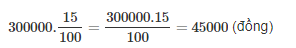 Mẹ Việt phải trả số tiền để mua con rô – bốt đó là:300 000 – 45 000 = 255 000 (đồng)Vậy mẹ Việt phải trả 255 000 đồng để mua con rô - bốt đó.Cách 2:Mẹ Việt phải trả số tiền để mua con robot đó là: 300 000-300 000.15%=255 000 (đồng)Đáp số: 255 000 đồng-/-Vậy là trên đây Đọc tài liệu đã hướng dẫn các em hoàn thiện phần giải toán 6: Bài 7.30 trang 41 Toán lớp 6 Tập 2 Kết nối tri thức. Chúc các em học tốt.